ПРЕСС-РЕЛИЗС переходом на ФГИС ЕГРН у жителей края появится возможность оплачивать выписки с помощью системы мобильных платежейВ сентябре 2019 года Федеральная кадастровая палата запустила онлайн-сервис по выдаче сведений из Единого государственного реестра недвижимости (ЕГРН). Сейчас онлайн-сервис работает в 51 регионе, которые перешли на Федеральную государственную информационную систему ведения ЕГРН (ФГИС ЕГРН).Переход на ФГИС ЕГРН Краснодарского края запланирован в июле 2020 года.Несмотря на то, что край еще не подключен к федеральной сети, за три месяца 2020 года гражданам было предоставлено более 400 тысяч сведений из ЕГРН в электронном виде. Наиболее популярными у жителей Краснодарского края оказались выписки об основных характеристиках и зарегистрированных правах на объект недвижимости и об объекте недвижимости.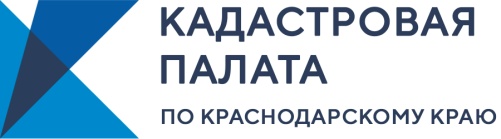 Когда в крае заработает Федеральная государственная информационная система ведения ЕГРН (ФГИС ЕГРН) заказать выписку станет возможно посредством обновленного онлайн-сервиса на сайте Палаты (kadastr.ru «Заказ выписок из ЕГРН») с помощьюплатформы электронных и мобильных платежей «МОБИ.Деньги».Чтобы получить выписку из Единого государственного реестра недвижимости (ЕГРН) гражданину будет необязательно иметь банковскую карту. Система безналичной оплаты госуслуг позволит выполнить перевод по абонентскому номеру оператора сотовой связи или через электронный кошелёк. При оплате через сервис «Оплата госуслуг» сформируется извещение об операции с использованием электронного платежа, содержащее назначение и сумму платежа, сумму комиссии, данные получателя платежа и плательщика, а также другие реквизиты, далеевся информация отправится на электронную почту заявителя.С помощью обновленного онлайн-сервиса пользователь сможет заказать сразу несколько видов выписок для одного объекта недвижимости. Также в усовершенствованном сервисе появится возможность скачивать и просматривать документы. Формирование заказа будет происходить по принципу «интернет-магазина»: пользователю станет доступно добавлять или удалять выписки или объект недвижимости.СПРАВОЧНОС 2017 года выписка из ЕГРН – единственный документ, подтверждающий право собственности на объект недвижимости. Чаще всего выписки из реестра недвижимости используются для подтверждения права собственности при проведении сделок с недвижимостью, для определения налоговых обязательств владельца недвижимости, при открытии наследства, оспаривании сделок в судебном порядке, для использования объекта в качестве залога, при подготовке процедуры дарения или оформлении завещания и т.д. Сведения из ЕГРН, полученные в электронной форме имеют такую же юридическую силу, как и в виде бумажного документа, так как заверяются квалифицированной электронной подписью органа регистрации прав. ______________________________________________________________________________________________________Пресс-служба Кадастровой палаты по Краснодарскому краю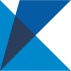 ул. Сормовская, д. 3, Краснодар, 350018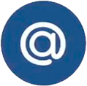 press23@23.kadastr.ru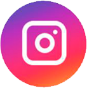 https://www.instagram.com/kadastr_kuban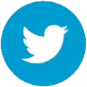 https://twitter.com/Kadastr_Kuban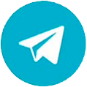 https://t.me/kadastr_kuban